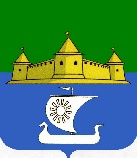 Муниципальное образование «Морозовское городское поселение Всеволожского муниципального района Ленинградской области»АДМИНИСТРАЦИЯП О С Т А Н О В Л Е Н И Е___23.01.2019___						                                                             № 11 г.п. им. Морозова   В соответствии с Федеральным законом от 27.07.2010 №210-ФЗ «Об организации  предоставления государственных и муниципальных услуг»       ПОСТАНОВЛЯЮ:         1. Разместить на сайте муниципального образования «Морозовское городское поселение Всеволожского муниципального района Ленинградской области» проект административного регламента предоставления администрацией муниципального образования «Морозовское городское поселение Всеволожского муниципального района Ленинградской области» муниципальной услуги «Выдача справок об отказе от преимущественного права покупки доли в праве общей долевой собственности на жилые помещения муниципальной образования «Морозовское городское поселение Всеволожского муниципального района Ленинградской области» 24.01.2019 года.              2. Настоящее постановление подлежит размещению на сайте муниципального образования.            3. Контроль за исполнением настоящего постановления возложить на главного  специалиста по управлению муниципальным имуществом – Шепшук М.В.Глава администрации                                                                                    А.А. СтрекаловскийО размещении проекта административного регламента на сайте муниципального образования «Морозовское городское поселение Всеволожского муниципального района Ленинградской области»